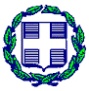   ΕΛΛΗΝΙΚΗ ΔΗΜΟΚΡΑΤΙΑ                                     ΥΠΟΥΡΓΕΙΟ ΥΓΕΙΑΣ                                         Μυτιλήνη: 9/1/20202η ΥΓΕΙΟΝΟΜΙΚΗ ΠΕΡΙΦΕΡΕΙΑ                         Αριθμ.πρωτ.302   ΠΕΙΡΑΙΩΣ ΚΑΙ ΑΙΓΑΙΟΥ    ΓΕΝΙΚΟ ΝΟΣΟΚΟΜΕΙΟ ΜΥΤΙΛΗΝΗΣ «ΒΟΣΤΑΝΕΙΟ»                             Προς: ΟΙΚΟΝΟΜΙΚΕΣ ΥΠΗΡΕΣΙΕΣ                                κάθε ενδιαφερόμενοΤΜΗΜΑ: ΓΡΑΦΕΙΟ  ΠΡΟΜΗΘΕΙΩΝ                         Ανάρτηση στο ΕΣΗΔΗΣ ΠΛΗΡ.: Τσουλέλλη Αθηνά ΤΗΛ: 22510-26390FAX:22510-37130email:bostaniopr@yahoo.grΠαράταση καταληκτικής ημερομηνίας υποβολής προσφορών του ηλεκτρονικού διαγωνισμού του Νοσοκομείου Μυτιλήνης «ΒΟΣΤΑΝΕΙΟ»  (με α.α. συστήματος 82593) Ανακοινώνεται ότι το Γενικό Νοσοκομείο Μυτιλήνης «ΒΟΣΤΑΝΕΙΟ» στο πλαίσιο της διενέργειας του με αρ. πρωτ. 18030/09-12-2019 Ηλεκτρονικού Δημόσιου Διεθνούς Ανοικτού Διαγωνισμού με τίτλο: «Επιλογή εργολάβου υπηρεσιών καθαριότητας στο Γενικό Νοσοκομείο Μυτιλήνης “Βοστάνειο”», µε κριτήριο κατακύρωσης την πλέον συμφέρουσα από οικονομική άποψη προσφορά βάσει τιμής, προϋπολογισμού ενός εκατομμυρίου διακοσίων ογδόντα χιλιάδων ευρώ (1.280.000,00€) μη συμπεριλαμβανομένου του ΦΠΑ.24% για δύο (2) έτη» με αρ. δημοσίευσης στο TED 2019/S 236-579248  και α/α στο ΕΣΗΔΗΣ : 82593, συνολικού προϋπολογισμού ενός εκατομμύριου διακόσιων ογδόντα  χιλιάδων ευρώ (1.280.000,00€) χωρίς ΦΠΑ, με κριτήριο κατακύρωσης την χαμηλότερη τιμή, παρατείνει την καταληκτική ημερομηνία υποβολής προσφορών του διαγωνισμού, λόγω παροχής διευκρινήσεων για την προετοιμασία των προσφορών των συμμετεχόντων στο διαγωνισμό.Για τη συμμετοχή στο διαγωνισμό απαιτείται κατάθεση εγγυητικής επιστολής συμμετοχής που ανέρχεται στο 2% του προϋπολογισμού του έργου (μη συμπεριλαμβανομένου ΦΠΑ), ήτοι απαιτείται εγγυητική συμμετοχή ποσού έξι χιλιάδων εννιακοσίων εξήντα τριών Ευρώ και μηδέν λεπτών (€ 25.600,00€). Η Εγγυητική Επιστολή Συμμετοχής πρέπει να έχει χρονική ισχύ τριάντα (30) τουλάχιστον ημερών μετά τον χρόνο λήξης ισχύος της Προσφοράς. Εγγυητικές επιστολές που τυχόν εκδόθηκαν και δεν καλύπτουν την διάρκεια ισχύος που προβλέπεται από την διακήρυξη με την νέα καταληκτική ημερομηνία των προσφορών, θα πρέπει να επανεκδοθούν με νέα διάρκεια ισχύος. Σε περίπτωση που οι ήδη εκδοθείσες εγγυητικές έχουν διάρκεια ισχύος αορίστου χρόνου ή μέχρι την επιστροφή τους από την αναθέτουσα αρχή, δεν απαιτείται επανέκδοση και τροποποίηση τους για την υποβολή τους στο διαγωνισμό.Οι προσφορές υποβάλλονται από τους οικονομικούς φορείς ηλεκτρονικά, μέσω της διαδικτυακής πύλης www.promitheus.gov.gr, του Ε.Σ.Η.ΔΗ.Σ. μέχρι τις 23/01/2020 και ώρα 14.00. Ο διαγωνισμός θα διενεργηθεί μέσω της Ηλεκτρονικής πλατφόρμας του ΕΣΗΔΗΣ στις 27/01/2020 ημέρα Δευτέρα και ώρα 10:00 από το αρμόδιο, πιστοποιημένο στο σύστημα, συλλογικό όργανο (Επιτροπή διενέργειας και αξιολόγησης των αποτελεσμάτων του Διαγωνισμού).
Το πλήρες σώμα της διακήρυξης βρίσκεται διαθέσιμο σε ηλεκτρονική μορφή στην ιστοσελίδα τoυ Νοσοκομείου www.vostanio.gr ή  στο Κεντρικό Ηλεκτρονικό Μητρώο Δημοσίων Συμβάσεων (Κ.Η.Μ.ΔΗ.Σ.) που τηρείται στην διαδικτυακή πύλη www.promitheus.gov.gr και στο ΕΣΗΔΗΣ.Η παρούσα απόφαση της παράτασης θα ακολουθήσει όλους τους κανόνες δημοσιότητας που είχαν τηρηθεί για τη δημοσιότητα της απόφασης διενέργειας του εν λόγω διαγωνισμού.                                                                          Ο ΔΙΟΙΚΗΤΗΣ                                                                  ΚΑΜΠΟΥΡΗΣ ΓΕΩΡΓΙΟΣ